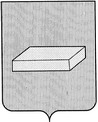 ГОРОДСКАЯ ДУМА ГОРОДСКОГО ОКРУГА ШУЯР Е Ш Е Н И Е		от 25 января 2017 года 				№ 2Об утверждении Порядка определения размера арендной платы за предоставленные в аренду без торгов земельные участки, находящиеся в собственности городского округа ШуяВ соответствии со статьей 39.7 Земельного кодекса Российской Федерации, Законом Ивановской области от 02.03.2015 № 10-ОЗ «Об арендной плате за предоставленные в аренду без торгов земельные участки, находящиеся в собственности Ивановской области, и земельные участки, государственная собственность на которые не разграничена», постановлением Правительства Ивановской области от 25.08.2008 № 225-п «Об утверждении Порядка определения размера арендной платы за представленные в аренду без торгов земельные участки, находящиеся в собственности Ивановской области, и земельные участки, государственная собственность на которые не разграничена», Уставом городского округа Шуя,  Отчетом  независимого оценщика по выполнению независимой оценки земельных участков (разработке коэффициентов для расчета арендной платы за земельные участки, находящиеся в государственной и муниципальной собственности, расположенные на территории городского округа Шуя) № 2016/1646  от 12.12.2016 г., городская Дума  РЕШИЛА: 1. Утвердить Порядок определения размера арендной платы за предоставленные в аренду без торгов земельные участки, находящиеся в собственности городского округа Шуя (прилагается).2. Установить, что при расчете арендной платы за земельные участки, расположенные на территории городского округа Шуя, государственная собственность на которые не разграничена, применяются значения корректирующих коэффициентов, установленные в приложении 2 к Порядку определения размера арендной платы за предоставленные в аренду без проведения торгов земельные участки, находящиеся в собственности городского округа Шуя.3. Установить, что арендодателем по договорам аренды земельных участков, государственная собственность на которые не разграничена  является  Комитет по управлению муниципальным имуществом Администрации городского округа Шуя. 4. Решение Думы городского округа Шуя от 09.06.2010 N 58 «О порядке определения размера арендной платы, порядке, условиях и сроках внесения арендной платы за предоставленные в аренду без торгов земельные участки, находящиеся в муниципальной собственности городского округа Шуя, и земельные участки, государственная собственность на которые не разграничена» признать утратившим силу.5. Настоящее Решение вступает в силу после его официального опубликования.6. Опубликовать настоящее Решение в «Вестнике городского округа Шуя» и на официальном сайте городского округа Шуя в сети Интернет.Приложение к Решению городской Думы городского округа Шуяот  25.01.2017 № 2Порядок  определения размера арендной платы за предоставленные в аренду без торгов земельные участки, находящиеся в собственности городского округа Шуя1. Настоящий Порядок устанавливает порядок определения размера арендной платы за предоставленные в аренду без проведения торгов земельные участки, находящиеся в собственности  городского округа Шуя (далее - земельные участки), если иное не установлено Земельным кодексом Российской Федерации, другими федеральными законами.2. Порядок устанавливает размеры арендной платы за пользование земельными участками, находящимися в собственности городского округа Шуя, переданными в аренду физическим и юридическим лицам (далее - размеры арендной платы), а также порядок, условия и сроки внесения арендной платы.3. Размеры арендной платы определяются в соответствии с методикой определения расчета арендной платы за пользование земельными участками (приложение 1 к настоящему Порядку). Значение корректирующих коэффициентов, применяемых при расчете арендной платы, устанавливаются в соответствии с приложением 2 к настоящему Порядку. Значение корректирующих коэффициентов имеют обоснование в виде отчета независимого оценщика по выполнению независимой оценки земельных участков (разработке коэффициентов для расчета арендной платы за земельные участки, находящиеся в государственной и муниципальной собственности, расположенные на территории городского округа Шуя) № 2016/1646  от 12.12.2016 г.4. Арендная плата за пользование земельными участками, находящиеся в собственности  городского округа Шуя устанавливается в размере 10 копеек за 1 кв. м в год для юридических лиц, освобожденных от уплаты земельного налога в соответствии со статьей 395 Налогового кодекса Российской Федерации (часть вторая), за исключением случаев, указанных в пунктах 6, 9 настоящего Порядка.5. При переоформлении юридическими лицами права постоянного (бессрочного) пользования  земельными участками городского округа Шуя на право аренды земельных участков размер арендной платы на год определяется в соответствии с методикой расчета арендной платы за пользование земельными участками (приложение 1 к настоящему Порядку), но не может превышать следующих предельных значений:- 0,3 (трех десятых) процента кадастровой стоимости арендуемых земельных участков из земель сельскохозяйственного назначения;- 1,5 (полутора) процентов кадастровой стоимости арендуемых земельных участков, изъятых из оборота или ограниченных в обороте;- 2 (двух) процентов кадастровой стоимости иных арендуемых земельных участков.В случае если арендная плата для лиц, указанных в настоящем пункте, рассчитанная в соответствии с методикой расчета арендной платы за пользование земельными участками (приложение 1 к настоящему Порядку), превышает указанные предельные значения, размер арендной платы принимается равным указанным предельным значениям.6. Размер арендной платы за земельные участки, предоставленные для размещения объектов, предусмотренных подпунктом 2 пункта 1 статьи 49 Земельного кодекса Российской Федерации, а также для проведения работ, связанных с пользованием недрами, определяется в соответствии с Методикой, но не может превышать размер арендной платы, рассчитанный для соответствующих целей в отношении земельных участков, находящихся в федеральной собственности. В случае если арендная плата, рассчитанная в соответствии с Методикой, превышает размер арендной платы, рассчитанный для соответствующих целей в отношении земельных участков, находящихся в федеральной собственности, размер арендной платы принимается равным размеру арендной платы, рассчитанному для соответствующих целей в отношении земельных участков, находящихся в федеральной собственности.7. В случае если по истечении трех лет со дня предоставления в аренду земельного участка для жилищного строительства, за исключением случаев предоставления земельных участков для индивидуального жилищного строительства, не введен в эксплуатацию построенный на таком земельном участке объект недвижимости, арендная плата за земельный участок устанавливается в размере не менее двукратной налоговой ставки земельного налога на соответствующий земельный участок, если иное не установлено земельным законодательством Российской Федерации. 8. Размер арендной платы за земельный участок, в случае заключения договора аренды земельного участка с лицом, определенным пунктом 5 статьи 39.7 Земельного кодекса Российской Федерации, определяется в соответствии с Методикой, но не может превышать размер земельного налога, рассчитанного в отношении такого земельного участка.9. При расчете суммы годовой арендной платы за земельные участки городского округа Шуя, используемые под объекты строительства, финансируемые в полном объеме за счет бюджетных средств, применяется корректирующий коэффициент Ккор = 0,0001, за исключением случаев, указанных в 7,8 настоящего Порядка.10. По договорам аренды земельных участков со множественностью лиц на стороне арендатора для каждого лица (соарендатора) арендная плата определяется в соответствии с настоящим Порядком пропорционально доле лица (соарендатора) в праве собственности или ином вещном праве на объекты недвижимости, расположенные на неделимом земельном участке, или пропорционально площади занимаемых объектов либо помещений в объекте (объектах) недвижимого имущества, если соглашением между собственниками (обладателями иных вещных прав), заключенным в письменной форме, не установлено иное.11. В случае наличия на земельном участке введенных в эксплуатацию объектов недвижимости разного назначения (многофункциональный земельный участок) арендная плата устанавливается пропорционально площадям, занимаемым объектами недвижимости на данном земельном участке, определяемым на основании документально подтвержденного расчета, представленного арендатором (арендаторами).12. В случае использования земельного участка не в соответствии с разрешенным использованием, установленным договором аренды земельного участка, при расчете арендной платы применяется корректирующий коэффициент в соответствии с приложением 2 к Порядку, соответствующий фактическому использованию земельного участка.13. Сумма арендной платы от сдачи в аренду земельных участков городского округа Шуя перечисляется арендаторами в соответствии с бюджетным законодательством в бюджет ежеквартально: за первый, второй, третий кварталы - не позднее 30 числа последнего месяца квартала, за четвертый квартал - не позднее 15 ноября, если иное не установлено договором аренды земельного участка.14. Арендодателем земельных участков городского округа Шуя выступает Комитет по управлению муниципальным имуществом Администрации городского округа Шуя.15. Арендная плата устанавливается в отношении  земельных участков городского округа Шуя, занятых жилищным фондом, индивидуальными гаражами и предоставленных для ведения личного подсобного хозяйства, для садоводства, огородничества или животноводства, а также выделенных для жилищного строительства:15.1. В размере 10 копеек за 1 кв. м в год для следующих лиц:Героев Советского Союза, Героев Российской Федерации, полных кавалеров ордена Славы;инвалидов;ветеранов Великой Отечественной войны, ветеранов боевых действий, а также приравненных к ним лиц;физических лиц, имеющих право на получение социальной поддержки в соответствии с Законом Российской Федерации от 15.05.1991 N 1244-1 «О социальной защите граждан, подвергшихся воздействию радиации вследствие катастрофы на Чернобыльской АЭС», с федеральными законами от 26.11.1998 N 175-ФЗ «О социальной защите граждан Российской Федерации, подвергшихся воздействию радиации вследствие аварии в 1957 году на производственном объединении «Маяк» и сбросов радиоактивных отходов в реку Теча», от 10.01.2002 N 2-ФЗ «О социальных гарантиях гражданам, подвергшимся радиационному воздействию вследствие ядерных испытаний на Семипалатинском полигоне»;физических лиц, принимавших в составе подразделений особого риска непосредственное участие в испытаниях ядерного и термоядерного оружия, ликвидации аварий ядерных установок на средствах вооружения и военных объектах;физических лиц, получивших или перенесших лучевую болезнь или ставших инвалидами в результате испытаний, учений и иных работ, связанных с любыми видами ядерных установок, включая ядерное оружие и космическую технику;15.2. В размере 50 (пятидесяти) процентов от арендной платы, рассчитанной в соответствии с методикой расчета арендной платы за пользование земельными участками (приложение 1 к настоящему Порядку), для пенсионеров, не относящихся к лицам, указанным в абзацах 2 - 7 подпункта 15.1 настоящего пункта.Данные ставки арендной платы применяются к указанным в настоящем пункте физическим лицам в отношении одного земельного участка каждого вида разрешенного использования, занятого индивидуальным гаражом, предоставленного для ведения личного подсобного хозяйства, для садоводства, огородничества или животноводства (в том числе в составе садоводческого некоммерческого товарищества, иной аналогичной организации), занятого жилищным фондом, выделенного для жилищного строительства, за исключением случаев, указанных в пункте 6 настоящего Порядка.16. За нарушение условий договора аренды стороны несут следующую ответственность:16.1. За просрочку внесения платежей арендатор уплачивает пени в размере 0,05% суммы просроченного платежа за каждый день просрочки;16.2. За задержку передачи земельного участка, в том числе из-за неявки представителя сторон, виновная сторона уплачивает пени в размере 0,05% месячной ставки арендной платы за каждый день просрочки.Приложение 1к Порядку, утвержденному Решениемгородской Думы городского округа Шуяот 25.01.2017 № 2Методикарасчета арендной платы за пользование земельными участкамиАрендная плата за год за пользование земельными участками рассчитывается по формуле:	АП = КСЗУ x Ккор. x К, где:	АП - арендная плата за год, руб.;	КСЗУ - кадастровая стоимость земельного участка, руб.;         	Ккор. – корректирующий коэффициент, устанавливаемый и дифференцируемый в зависимости от категории и разрешенного использования земельного участка;К - коэффициент, соответствующий произведению годовых индексовпотребительских цен (тарифов) на товары и платные услуги по Ивановскойобласти по официальным данным территориального органа Федеральной службы государственной статистики по Ивановской области (по состоянию на декабрь предыдущего года) за период, начинающийся с года, следующего за годом введения в действие результатов государственной кадастровой оценки земель.Значение К в первый год применения результатов государственной кадастровой оценки земель для определения величины арендной платы за земельный участок принимается в размере, равном 1.В остальных случаях значение К определяется по формуле:	К = К1 x К2 x ... x Кn, где:	К1, К2, ..., Кn - годовые индексы потребительских цен (тарифов) на товары и платные услуги по Ивановской области по официальным данным территориального органа Федеральной службы государственной статистики по Ивановской области (установленные по состоянию на декабрь предыдущего года и опубликованные на официальном сайте Федеральной службы государственной статистики www.gks.ru) за период, начинающийся с года, следующего за годом введения в действие результатов государственной кадастровой оценки земель.Приложение 2к Порядку, утвержденному РешениемДумы городского округа Шуяот 25.01.2017 № 2ЗНАЧЕНИЯкорректирующего коэффициентаПредседатель городской Думы городского округа ШуяД.Е. ПЛАТОНОВГлава городского округа Шуя             С.Ю. РОЩИН№Вид использования земельных участковКорректирующийкоэффициент, КкорКорректирующийкоэффициент, Ккор1.Земельные участки, предназначенные для размещения домов многоэтажной жилой застройкиЗемельные участки, предназначенные для размещения домов многоэтажной жилой застройкиЗемельные участки, предназначенные для размещения домов многоэтажной жилой застройки1.1Земельные участки для размещения малоэтажных жилых домов0,00120,0012Земельные участки для размещения среднеэтажных жилых домов0,00130,0013Земельные участки для размещения многоэтажных жилых домов0,00130,0013Земельные участки общежитий0,00130,00131.2Использование земель на период проектирования, строительства и реконструкции (жилищное строительство)0,0010,0012.Земельные участки, предназначенные для размещения домов индивидуальной жилой застройкиЗемельные участки, предназначенные для размещения домов индивидуальной жилой застройкиЗемельные участки, предназначенные для размещения домов индивидуальной жилой застройки2.1Земельные участки для размещения объектов индивидуального жилищного строительстваЗемельные участки для ведения личного подсобного хозяйства (приусадебные участки)0,00210,00212.2Использование земель на период проектирования, строительства и реконструкции (жилищное строительство)0,0040,0043.Земельные участки, находящиеся в составе дачных, садоводческих и огороднических объединенийЗемельные участки, находящиеся в составе дачных, садоводческих и огороднических объединенийЗемельные участки, находящиеся в составе дачных, садоводческих и огороднических объединений3.1Садовые, огородные и дачные земельные участки0,00380,00384.Земельные участки, предназначенные для размещения гаражейЗемельные участки, предназначенные для размещения гаражейЗемельные участки, предназначенные для размещения гаражей4.1Земельные участки гаражей (индивидуальных и кооперативных) для хранения индивидуального автотранспорта, в том числе для использования на период строительства и реконструкцииЗемельные участки гаражей (индивидуальных и кооперативных) для хранения индивидуального автотранспорта, в том числе для использования на период строительства и реконструкции0,0026Земельные участки, предназначенные для хранения автотранспортных средств для личных, семейных, домашних и иных нужд, не связанных с осуществлением предпринимательской деятельности, в том числе для использования на период строительства и реконструкцииЗемельные участки, предназначенные для хранения автотранспортных средств для личных, семейных, домашних и иных нужд, не связанных с осуществлением предпринимательской деятельности, в том числе для использования на период строительства и реконструкции4.2Земельные участки, предназначенные для хранения автотранспортных средств, для нужд, связанных с осуществлением предпринимательской деятельностиЗемельные участки, предназначенные для хранения автотранспортных средств, для нужд, связанных с осуществлением предпринимательской деятельности0,0134.3Использование земель на период проектирования, строительства и реконструкцииИспользование земель на период проектирования, строительства и реконструкции0,0094.4Земельные участки, предназначенные для размещения хозяйственных построек для личных, семейных, домашних и иных нужд, не связанных с осуществлением предпринимательской деятельности, в том числе для использования на период строительства и реконструкцииЗемельные участки, предназначенные для размещения хозяйственных построек для личных, семейных, домашних и иных нужд, не связанных с осуществлением предпринимательской деятельности, в том числе для использования на период строительства и реконструкции0,00395.Земельные участки, предназначенные для размещения объектов торговли, общественного питания и бытового обслуживанияЗемельные участки, предназначенные для размещения объектов торговли, общественного питания и бытового обслуживанияЗемельные участки, предназначенные для размещения объектов торговли, общественного питания и бытового обслуживания5.1Земельные участки магазиновЗемельные участки магазинов0,022Земельные участки универмаговЗемельные участки универмаговЗемельные участки гастрономовЗемельные участки гастрономовЗемельные участки универсамовЗемельные участки универсамовЗемельные участки других объектов торговли, являющихся объектами недвижимостиЗемельные участки других объектов торговли, являющихся объектами недвижимостиЗемельные участки ярмарокЗемельные участки ярмарокЗемельные участки под киосками по продаже лотерейных билетовЗемельные участки под киосками по продаже лотерейных билетовЗемельные участки автостоянок, автомоекЗемельные участки автостоянок, автомоек5.2Земельные участки гостевых автостоянокЗемельные участки гостевых автостоянок0,0135.3Земельные участки рынков (без расположения на рынке зданий, строений, являющихся объектами недвижимости)Земельные участки рынков (без расположения на рынке зданий, строений, являющихся объектами недвижимости)0,145.4Земельные участки рынков (с расположением на рынке зданий, строений, являющихся объектами недвижимости)Земельные участки рынков (с расположением на рынке зданий, строений, являющихся объектами недвижимости)0,0265.5Земельные участки бань, саун, душевых павильоновЗемельные участки бань, саун, душевых павильонов0,013Земельные участки химчисток, прачечныхЗемельные участки химчисток, прачечныхЗемельные участки приемных пунктов прачечных и химчистокЗемельные участки приемных пунктов прачечных и химчисток5.6Земельные участки под капитальными объектами:Земельные участки под капитальными объектами:0,022Земельные участки фабрик-кухоньЗемельные участки фабрик-кухоньЗемельные участки ресторанов, кафе, баровЗемельные участки ресторанов, кафе, баровЗемельные участки столовых при предприятиях и учреждениях и предприятий поставки продукции общественного питанияЗемельные участки столовых при предприятиях и учреждениях и предприятий поставки продукции общественного питанияЗемельные участки других объектов общественного питанияЗемельные участки других объектов общественного питания5.7Земельные участки под объектами, расположенными на открытых площадках (в т.ч. под сезонными объектами):Земельные участки под объектами, расположенными на открытых площадках (в т.ч. под сезонными объектами):0,044Земельные участки фабрик-кухоньЗемельные участки фабрик-кухоньЗемельные участки ресторанов, кафе, баровЗемельные участки ресторанов, кафе, баровЗемельные участки столовых при предприятиях и учреждениях и предприятий поставки продукции общественного питанияЗемельные участки столовых при предприятиях и учреждениях и предприятий поставки продукции общественного питанияЗемельные участки других объектов общественного питанияЗемельные участки других объектов общественного питания5.8Земельные участки под отдельно стоящими зданиями, а также объектами, расположенными во встроенных, пристроенных, в т.ч. подвальных, помещениях:Земельные участки под отдельно стоящими зданиями, а также объектами, расположенными во встроенных, пристроенных, в т.ч. подвальных, помещениях:0,014Земельные участки экскурсионных бюроЗемельные участки экскурсионных бюроЗемельные участки мастерских по ремонту часов, бытовой техники, ремонту и изготовлению мебелиЗемельные участки мастерских по ремонту часов, бытовой техники, ремонту и изготовлению мебелиЗемельные участки ателье, фотоателье, фотолабораторийЗемельные участки ателье, фотоателье, фотолабораторийЗемельные участки предприятий по прокатуЗемельные участки предприятий по прокатуЗемельные участки парикмахерских, салонов красотыЗемельные участки парикмахерских, салонов красотыЗемельные участки объектов по оказанию обрядовых услуг (свадеб и юбилеев)Земельные участки объектов по оказанию обрядовых услуг (свадеб и юбилеев)Земельные участки похоронных бюро, поминальных заловЗемельные участки похоронных бюро, поминальных заловЗемельные участки других предприятий бытового обслуживания населенияЗемельные участки других предприятий бытового обслуживания населения5.9Земельные участки под объектами, расположенными в киосках, палатках, павильонах:Земельные участки под объектами, расположенными в киосках, палатках, павильонах:0,1Земельные участки экскурсионных бюроЗемельные участки экскурсионных бюроЗемельные участки мастерских по ремонту часов, бытовой техники, ремонту и изготовлению мебелиЗемельные участки мастерских по ремонту часов, бытовой техники, ремонту и изготовлению мебелиЗемельные участки ателье, фотоателье, фотолабораторийЗемельные участки ателье, фотоателье, фотолабораторийЗемельные участки предприятий по прокатуЗемельные участки предприятий по прокатуЗемельные участки парикмахерских, салонов красотыЗемельные участки парикмахерских, салонов красотыЗемельные участки объектов по оказанию обрядовых услуг (свадеб и юбилеев)Земельные участки объектов по оказанию обрядовых услуг (свадеб и юбилеев)Земельные участки похоронных бюро, поминальных заловЗемельные участки похоронных бюро, поминальных заловЗемельные участки других предприятий бытового обслуживания населенияЗемельные участки других предприятий бытового обслуживания населения5.10Земельные участки объектов мелкорозничной торговли (отдельно стоящие киоски, лотки, стеллажи, палатки, павильоны, киоски и павильоны в остановках общественного транспорта, не являющиеся объектами недвижимости)Земельные участки объектов мелкорозничной торговли (отдельно стоящие киоски, лотки, стеллажи, палатки, павильоны, киоски и павильоны в остановках общественного транспорта, не являющиеся объектами недвижимости)0,39Земельные участки под остановочными модулями со встроенными, пристроенными банкоматами, терминалами и др. объектами предоставления социальных услугЗемельные участки под остановочными модулями со встроенными, пристроенными банкоматами, терминалами и др. объектами предоставления социальных услуг5.11Земельные участки стационарных АЗС, газонаполнительных станцийЗемельные участки стационарных АЗС, газонаполнительных станций0,0645.12Земельные участки контейнерных АЗСЗемельные участки контейнерных АЗС0,1165.13Земельные участки для размещения объектов технического обслуживания и ремонта транспортных средств, машин и оборудования, предприятий автосервиса (мойки, шиномонтаж, шинообмен, диагностика, регулирование узлов и агрегатов и прочие)Земельные участки для размещения объектов технического обслуживания и ремонта транспортных средств, машин и оборудования, предприятий автосервиса (мойки, шиномонтаж, шинообмен, диагностика, регулирование узлов и агрегатов и прочие)0,0325.14Земельные участки мини-пекаренЗемельные участки мини-пекарен0,0135.15Использование земель на период проектирования, строительства и реконструкцииИспользование земель на период проектирования, строительства и реконструкции0,0075.16Земельные участки ломбардовЗемельные участки ломбардов0,095.17Земельные участки дискотек, развлекательных центров, ночных клубов, иные аналогичные объектыЗемельные участки дискотек, развлекательных центров, ночных клубов, иные аналогичные объекты0,046.Земельные участки, предназначенные для размещения гостиницЗемельные участки, предназначенные для размещения гостиницЗемельные участки, предназначенные для размещения гостиниц6.1Земельные участки гостиницЗемельные участки гостиниц0,021Земельные участки прочих мест для временного проживания (отелей, мотелей)Земельные участки прочих мест для временного проживания (отелей, мотелей)6.2Использование земель на период проектирования, строительства и реконструкцииИспользование земель на период проектирования, строительства и реконструкции0,0077.Земельные участки, предназначенные для размещения офисных зданий делового и коммерческого назначенияЗемельные участки, предназначенные для размещения офисных зданий делового и коммерческого назначения7.1.Земельные участки организаций, занимающихся кредитно-финансовой и страховой деятельностьюЗемельные участки юридических служб, судопроизводства, нотариатаЗемельные участки организаций, занимающихся кредитно-финансовой и страховой деятельностьюЗемельные участки юридических служб, судопроизводства, нотариата0,137.2.Земельные участки офисов, офисных центровЗемельные участки офисов, офисных центров0,0397.3.Использование земель на период проектирования, строительства и реконструкцииИспользование земель на период проектирования, строительства и реконструкции0,0078.Земельные участки, предназначенные для размещения производственных и административных зданий, строений, сооружений промышленности, коммунального хозяйства, материально-технического, продовольственного снабжения, сбыта и заготовокЗемельные участки, предназначенные для размещения производственных и административных зданий, строений, сооружений промышленности, коммунального хозяйства, материально-технического, продовольственного снабжения, сбыта и заготовокЗемельные участки, предназначенные для размещения производственных и административных зданий, строений, сооружений промышленности, коммунального хозяйства, материально-технического, продовольственного снабжения, сбыта и заготовок8.1Земельные участки фабрик, заводов и комбинатов0,0220,022Земельные участки производственных объединений, концернов, промышленно-производственных фирм, трестовЗемельные участки типографийЗемельные участки других промышленных предприятийЗемельные участки тепловых пунктов, трансформаторных подстанций, водозаборных узловЗемельные участки объектов переработки, уничтожения, утилизации и захоронения отходов0,020,02Земельные участки мусороперерабатывающих (мусоро-сжигающих) предприятийЗемельные участки полигонов промышленных и бытовых отходовЗемельные участки общественных туалетовЗемельные участки пунктов приема вторсырьяЗемельные участки крематориевЗемельные участки котельных0,0220,022Земельные участки газораспределительных, тепловых трансформаторных пунктовЗемельные участки элеваторовЗемельные участки объектов коммунального хозяйстваЗемельные участки прочих предприятий материально-технического, продовольственного снабжения, сбыта и заготовокЗемельные участки автобаз, автокомбинатовЗемельные участки пожарных депоЗемельные участки товарно-сырьевых биржЗемельные участки административных зданий промышленных предприятий8.2Использование земель на период проектирования, строительства и реконструкции0,0080,0088.3Земельные участки кладбищ, крематориев0,0030,003Земельные участки скотомогильников8.4Земельные участки баз и складов0,0190,0198.5Земельные участки под объектами рекламы0,220,228.6Земельные участки, предназначенные для организации строительных площадок0,010,018.7Земельные участки предприятий, оказывающих услуги населению в сфере водоснабжения, водоотведения и теплоснабжения населения0,0070,0079.Земельные участки, предназначенные для размещения коммуникацийЗемельные участки, предназначенные для размещения коммуникацийЗемельные участки, предназначенные для размещения коммуникаций9.1Земельные участки для размещения воздушных линий электропередачи0,0150,015Земельные участки для размещения наземных сооружений кабельных линий электропередачи0,0150,015Земельные участки для размещения надземных и подземных газопроводов0,0220,022Земельные участки для размещения иных трубопроводов0,0220,0229.2Земельные участки для размещения подъездных путей0,0150,0159.3Использование земельных участков, предоставленных на период проектирования, строительства и (или) реконструкции потребительским кооперативам, зарегистрированным в установленном законом порядке, не осуществляющим коммерческую деятельность, для строительства и (или) реконструкции линий надземных и подземных газопроводов, линий водоснабжения и водоотведения к жилым домам0,010,0110.Земельные участки под опорами воздушных линий электропередачи0,0150,01510.1Использование земельных участков на период проектирования, строительства и реконструкции земельных участков для размещения электростанций и иных обслуживающих сооружений и объектов0,010,0111.Земельные участки, предназначенные для размещения и эксплуатации объектов автомобильного транспорта и объектов дорожного хозяйстваЗемельные участки, предназначенные для размещения и эксплуатации объектов автомобильного транспорта и объектов дорожного хозяйстваЗемельные участки, предназначенные для размещения и эксплуатации объектов автомобильного транспорта и объектов дорожного хозяйства11.1Земельные участки для размещения автомобильных дорог (полоса отвода)0,0220,022Земельные участки для размещения конструктивных элементов и дорожных сооруженийЗемельные участки для размещения автовокзалов и автостанцийЗемельные участки для размещения иных объектов автомобильного транспорта и дорожного хозяйства11.2Использование земельных участков на период проектирования, строительства и реконструкции0,010,0112.Земельные участки, предназначенные для размещения эксплуатационных предприятий связи для обслуживания линий связиЗемельные участки, предназначенные для размещения эксплуатационных предприятий связи для обслуживания линий связиЗемельные участки, предназначенные для размещения эксплуатационных предприятий связи для обслуживания линий связи12.1Земельные участки для размещения кабельных, радиорелейных и воздушных линий связи и линий радиофикации на трассах кабельных и воздушных линий связи и радиофикации и их охранные зоны0,0220,022Земельные участки для размещения подземных кабельных и воздушных линий связи и радиофикации и их охранные зоныЗемельные участки для размещения наземных и подземных необслуживаемых усилительных пунктов на кабельных линиях связи и их охранные зоныЗемельные участки для размещения наземных сооружений и инфраструктуры спутниковой связиЗемельные участки для размещения иных объектов связи, радиовещания, телевидения, информатики13.Земельные участки, предназначенные для размещения военных объектовЗемельные участки, предназначенные для размещения военных объектовЗемельные участки, предназначенные для размещения военных объектов13.1Земельные участки войсковых частейЗемельные участки других объектов обороны0,0220,02213.2Использование земель на период проектирования, строительства и реконструкции0,010,0114.Земельные участки, предназначенные для размещения объектов рекреационного и лечебно-оздоровительного назначенияЗемельные участки, предназначенные для размещения объектов рекреационного и лечебно-оздоровительного назначенияЗемельные участки, предназначенные для размещения объектов рекреационного и лечебно-оздоровительного назначения14.1Земельные участки домов отдыха, пансионатов, кемпингов, туристических баз, стационарных и палаточных туристско-оздоровительных лагерей0,100,10Земельные участки домов рыболовов и охотниковЗемельные участки детских туристических станций, туристических парков, учебно-туристических троп, трасс, детских и спортивных лагерейЗемельные участки природных лечебных ресурсов, лечебно-оздоровительных местностей и курортовЗемельные участки парков (культуры и отдыха)Земельные участки других объектов оздоровительного и рекреационного назначения14.2Использование земель на период проектирования, строительства и реконструкции0,0070,00715.Земельные участки, предназначенные для сельскохозяйственного использованияЗемельные участки, предназначенные для сельскохозяйственного использованияЗемельные участки, предназначенные для сельскохозяйственного использования15.1Земельные участки сельскохозяйственных угодий (пашни, сенокосы, пастбища, залежи, земли, занятые многолетними насаждениями)0,00390,0039Земельные участки, занятые объектами сельскохозяйственного назначения и предназначенные для ведения сельского хозяйства объектов сельскохозяйственного назначенияЗемельные участки индивидуального садоводства и огородничества16.Земельные участки, занятые особо охраняемыми территориями и объектами, в том числе городскими лесами, скверами, парками, городскими садамиЗемельные участки, занятые особо охраняемыми территориями и объектами, в том числе городскими лесами, скверами, парками, городскими садамиЗемельные участки, занятые особо охраняемыми территориями и объектами, в том числе городскими лесами, скверами, парками, городскими садами16.1Земельные участки, имеющие особое природоохранное значение (земли государственных природных заповедников, памятников природы, национальных парков, природных парков, дендрологических парков, ботанических садов; земельные участки запретных и нерестоохранных полос)0,0150,015Земельные участки, имеющие научное, эстетическое и иное особо ценное значение (типичные или редкие ландшафты, культурные ландшафты, сообщества растительных, животных организмов, редкие геологические образования)17.Земельные участки улиц, проспектов, площадей, шоссе, аллей, бульваров, застав, переулков, проездов, тупиков, линий, набережных; земельные участки земель резерва; земельные участки, занятые водными объектами, изъятыми из оборота или ограниченными в обороте в соответствии с законодательством Российской Федерации; земельные участки под полосами отвода водоемов, каналов и коллекторов, набережныеЗемельные участки улиц, проспектов, площадей, шоссе, аллей, бульваров, застав, переулков, проездов, тупиков, линий, набережных; земельные участки земель резерва; земельные участки, занятые водными объектами, изъятыми из оборота или ограниченными в обороте в соответствии с законодательством Российской Федерации; земельные участки под полосами отвода водоемов, каналов и коллекторов, набережныеЗемельные участки улиц, проспектов, площадей, шоссе, аллей, бульваров, застав, переулков, проездов, тупиков, линий, набережных; земельные участки земель резерва; земельные участки, занятые водными объектами, изъятыми из оборота или ограниченными в обороте в соответствии с законодательством Российской Федерации; земельные участки под полосами отвода водоемов, каналов и коллекторов, набережные17.1Земельные участки общего пользования, занятые улицами, проспектами, площадями, шоссе, аллеями, бульварами, заставами, переулками, проездами, тупиками, линиями, набережными, водными объектами, пляжами и другими объектами, которые могут включаться в состав различных территориальных зон и не подлежат приватизации0,120,12Земельные участки земель резерваЗемельные участки, находящиеся в государственной или муниципальной собственности, в пределах которых расположены водные объекты, находящиеся в государственной или муниципальной собственностиЗемельные участки под полосами отвода водоемов, каналов и коллекторов18.Земельные участки, предназначенные для размещения административных зданий, объектов образования, науки, здравоохранения и социального обеспечения, физической культуры и спорта, культуры, искусства, религииЗемельные участки, предназначенные для размещения административных зданий, объектов образования, науки, здравоохранения и социального обеспечения, физической культуры и спорта, культуры, искусства, религииЗемельные участки, предназначенные для размещения административных зданий, объектов образования, науки, здравоохранения и социального обеспечения, физической культуры и спорта, культуры, искусства, религии18.1.Земельные участки образовательных учреждений (дошкольные, общеобразовательные, начального, среднего, высшего, профессионального и послевузовского образования, дополнительного образования взрослых)Земельные участки других объектов образованияЗемельные участки научных организаций (научно-исследовательские организации, научные организации образовательных учреждений высшего, профессионального образования, опытно-конструкторские, проектно-конструкторские, проектно-технологические и иные организации, осуществляющие научную и (или) научно-техническую деятельность)Земельные участки объектов здравоохранения (лечебно-профилактические, фармацевтические предприятия и организации, аптеки и аптечные учреждения, санитарно-профилактические учреждения, учреждения судебно-медицинской экспертизы)Земельные участки лиц, занимающихся частной медицинской практикой и частной фармацевтической деятельностьюЗемельные участки ветеринарных лечебниц и приюта животныхЗемельные участки зоопарковЗемельные участки санаториев, профилакториев, бальнео-грязелечебницЗемельные участки молочных кухоньЗемельные участки других объектов здравоохраненияЗемельные участки органов по реализации внешней политики, обеспечению законности, прав и свобод гражданЗемельные участки организаций обязательного социального обеспеченияЗемельные участки иных объектов предоставления социальных услугЗемельные участки организаций почтовой связиЗемельные участки операторов почтовой связиЗемельные участки спортивных клубов, коллективов физической культурыЗемельные участки детско-юношеских спортивных школ, клубов физической подготовки, спортивно-технических школЗемельные участки образовательных учреждений и научных организаций в области физической культуры и спортаЗемельные участки общероссийских физкультурно-спортивных объединенийЗемельные участки бассейнов, стрельбищ, тиров, шахматно-шашечных клубов, автомотоклубовЗемельные участки школ служебного собаководстваЗемельные участки спортивных лагерей, спортзалов, дворцов спорта, катков, теннисных кортов, прочих объектов физической культуры и спорта (за исключением земельных участков, указанных в пункте 18.2)Земельные участки учреждений кино и кинопрокатаЗемельные участки театрально-зрелищных предприятий, концертных организаций и коллективов филармонииЗемельные участки выставок, музеевЗемельные участки музыкальных, художественных и хореографических школ, клубов, учреждений и библиотекЗемельные участки архивовЗемельные участки гидрометеорологической службыЗемельные участки военкоматовЗемельные участки издательствЗемельные участки редакцийЗемельные участки ЗАГС и дворцов бракосочетания0,0130,0050,0130,0130,0050,01318.2.Земельные участки стадионов, открытых теннисных кортов0,00130,001318.3.Земельные участки религиозных групп и организаций под объектами религиозного и благотворительного назначения.Земельные участки приюта для бездомных животных, в том числе для использования на период строительства и реконструкции.Земельные участки для выгула и дрессировки животных0,000050,0000518.4.Использование земель на период проектирования, строительства и реконструкции0,0070,00718.5.Земельные участки площадок для обучения вождению автомобиля, а также находящихся на них объектов технического обеспечения, предоставленные некоммерческим образовательным учреждениям, учредителями которых являются общественные организации, в том числе в период использования для строительства и реконструкции0,0010,00118.6.Земельные участки для детских и спортивных площадок0,000050,0000519.Прочие земельные участки0,0170,017